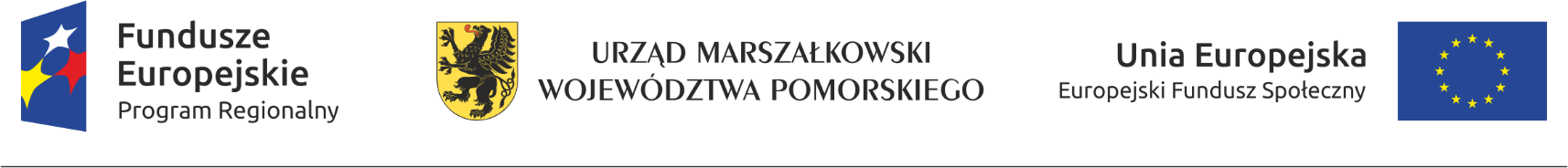 Program szkolenia „Współpraca między organizacjami pozarządowymi a samorządem”5.02.2020r., Kościerzyna, ul. 3 Maja 9a (Sala Szopińskiego – I piętro sala nr 4)9.00 – 9.15 - Przywitanie, przedstawienie celów i zakresu szkolenia.9.15 – 11.00 – Jak budować dobre relacje z samorządem 11.00 – 11.15 – Przerwa kawowa11.15 – 13.00 – Formy współpracy finansowej i pozafinansowej 13.00 – 13.30 – Przerwa obiadowa13.30 – 14.45 – Przykładowe wzory przydatnych dokumentów (porozumienia o współpracy, umowy itp.)14.45 – 15.00 – Przerwa kawowa15.00 – 16.00 – Dobre praktyki (przykłady realizacji wspólnych działań) 16.00 – 16:15 – podsumowanie szkolenia- - 